_______________________________	                                Kraków, ________________ Imię wnioskodawcy                                                                                                                              Data_______________________________Nazwisko wnioskodawcy________________________________		Data urodzenia wnioskodawcy________________________________                   Numer sprawy / Referent sprawy                                                                                                                                                                                                 ________________________________                                     Numer telefonu wnioskodawcy	                                                                   Adres zamieszkania wnioskodawcy:        __________________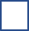  Kod pocztowy, miejscowość_______________________________________Ulica, numer budynku, numer lokalu
          			PODANIE O ZWROT OPŁATY SKARBOWEJProszę o zwrot opłaty skarbowej w wysokości __________________ z dnia __________________dotyczącej wniosku o udzielenie zezwolenia na pobyt ____________________________________                   						    (czasowy, stały, rezydenta długoterminowego)i przekazanie należności na rachunek bankowy:_______________________________________________________________________________Powód składania podania o zwrot opłaty: _______________________________________________________________________________																									           Czytelny podpis wnioskodawcy